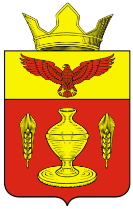 ВОЛГОГРАДСКАЯ ОБЛАСТЬПАЛЛАСОВСКИЙ МУНИЦИПАЛЬНЫЙ РАЙОНГОНЧАРОВСКИЙ СЕЛЬСКИЙ СОВЕТР Е Ш Е Н И Еп. Золотари   22 апреля 2019г.                                                                                                       № 14/1«О рекомендации по итогам проведе- ния публичных слушаний по проек- ту решения Гончаровского сельско- го Совета «О внесении изменений идополнений в Устав Гончаровскогосельского поселения»Заслушав и обсудив рекомендации по итогам публичных слушаний по проекту Решения Гончаровского сельского Совета «О внесении изменений и дополнений в Устав Гончаровского сельского поселения», в соответствии с федеральным и региональным законодательством о внесении изменений в отдельные законодательные акты Российской Федерации, Гончаровский сельский СоветР Е Ш И Л:1. Утвердить рекомендации по итогам проведения публичных слушаний по проекту решения Гончаровского сельского Совета «О внесении изменений и дополнений в Устав Гончаровского сельского поселения»2. Опубликовать рекомендации в районной газете «Рассвет».Глава Гончаровскогосельского поселения			                                                 К.У. НуркатовРег: №14/2019                                                                 Утверждена Решением                                                                                 Гончаровского сельского Совета                                                                             от 22 апреля 2019 года № 14/1РЕКОМЕНДАЦИЯПо итогам проведения 22 апреля 2019 года публичных слушаний по проекту решения Гончаровского сельского Совета «О внесении изменений и дополнений в Устав Гончаровского сельского поселения»Во исполнение требований Федерального закона от 06 октября 2003 года № 131-ФЗ «Об общих принципах организации местного самоуправления в Российской Федерации», в соответствии с Положением о публичных слушаниях на территории Гончаровского сельского поселения, обсудив проект решения Гончаровского сельского Совета «О внесении изменений и дополнений в Устав Гончаровского сельского поселения», Гончаровскому сельскому СоветуРЕКОМЕНДОВАНО:Внести в Устав Гончаровского сельского поселения изменения и дополнения, а именно:         1.1. Пункт 2 статьи 18 Устава Гончаровского сельского поселения изложить в следующей редакции:    «2). Гончаровский сельский Совет состоит из 10 депутатов, избираемых населением Гончаровского  сельского поселения на муниципальных выборах на основе всеобщего, равного и прямого избирательного права при тайном голосовании по мажоритарной избирательной системе относительно большинства с образованием многомандатных избирательных округов сроком на 5 лет». Председательствующий:                                      		К.У. Нуркатов